ORDU ÜNİVERSİTESİ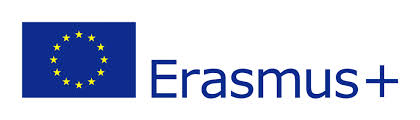 ERASMUS+ PERSONEL HAREKETLİLİĞİ – DERS VERME (KA131)20…-1-TR01-KA131-HED-…… PROJE DONEMİ                                                Yararlanıcılar içinBİLGİ FORMUBütün sorulara cevap verinizAdı SoyadıT.C. Kimlik NumarasıDoğum yeri & Doğum TarihiBölümüKonu AlanıAkademik ÜnvanMisafir Olunan ÜniversiteDers Vereceği AlanDers Verme Süresi (gün)Hareketlilik Başlangıç TarihiVerilecek DüzeyÖğretim DiliBanka Hesap No (T.C. Ziraat Bankası-Avro)IBANFiili Derece / Kademe:Mesleki Tecrübe YılıAdresTelefon Numarasıe-Posta Adresi